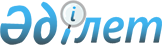 О внесении изменений в постановление Правительства Республики Казахстан от 25 декабря 1998 года N 1334Постановление Правительства Республики Казахстан от 22 ноября 1999 года N 1767



          В связи с передислокацией Республиканской школы-интернат для 
одаренных детей им. Х.Мунайтпасова в г. Астану Правительство Республики 
Казахстан постановляет:




          1. Внести в постановление Правительства Республики Казахстан от 25 
декабря 1998 года N 1334  
 P981334_ 
  "О реализации Закона Республики Казахстан 
"О республиканском бюджете на 1999 год" следующие изменения:




          в приложении 1 к указанному постановлению:




          в разделе IY "Расходы":




          в функциональной группе 4 "Образование", подфункции 2 "Начальное и 
среднее образование", учреждения 224 "Министерство здравоохранения, 
образования и спорта Республики Казахстан", программы 31 "Государственная
поддержка одаренных детей":




          в подпрограмме 36 "Республиканская школа-интернат для одаренных в 
спорте детей им. Х.Мунайтпасова" цифру "71151" заменить цифрой "62287";




          в подпрограмме 37 "Республиканская школа-интернат для одаренных в 
спорте детей им. К.Ахметова" цифру "58131" заменить цифрой "66995".




          2. Настоящее постановление вступает в силу со дня подписания.





     Премьер-Министр
  Республики Казахстан     

(Специалисты: Умбетова А.М.,
              Цай Л.Г.)          


					© 2012. РГП на ПХВ «Институт законодательства и правовой информации Республики Казахстан» Министерства юстиции Республики Казахстан
				